MATERI DAN BATAS PERKULIAHAN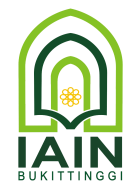 FAKULTAS EKONOMI DAN BISNIS ISLAM (FEBI) - IAIN BUKITTINGGISEMESTER …………….., TAHUN AKADEMIK 20……/20…...Mata Kuliah		:													Program Studi	:Dosen Pengampu	:													Semester / Kelas	:          /Bukittinggi, ……………………… 20 …….Dosen Pengampu Mata KuliahNoHari/TglMateri PokokSub MateriStrategiWaktuReferensiTtd. Ketua KelasTtd. DosenTtd. Ketua Prodi12345678NoHari/TglMateri PokokSub MateriStrategiWaktuReferensiTtd. Ketua KelasTtd. DosenTtd. Ketua Prodi910111213141516